Муниципальное бюджетное общеобразовательное учреждениесредняя общеобразовательная школа № 2Доклад на тему: «Групповые формы работы на уроках в начальной школе».«Мои ученики будут узнавать новое не от меня; 
они будут открывать это новое сами. 
Моя главная задача - помочь им раскрыться, 
развить собственные идеи».

                                                        И.Г.Песталоцци                                                                 Подготовила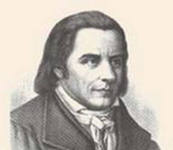                                                                                          учитель начальных классов        1 квалификационной категории                                                                  Сысоева О. В.г. Озёры2012 годГрупповые формы работы на уроках в начальной школе.Объяснительная записка.Основной формой организации процесса обучения является урок. В начальной школе эффективно использовать на уроках групповые формы обучения, которые позволяют добиться лучшего усвоения материала, повысить уровень знаний учащихся, вызвать интерес учащихся к предмету, учитывать индивидуальные особенности учащихся и создавать условия для их развития.Работа в группах наиболее эффективна при повторении и закреплении изученного материала.Групповые формы обучения можно использовать на уроках русского языка, чтения, математики, окружающего мира.Групповые формы обучения рационально применять, когда материал доступен для групповой работы, учащиеся подготовлены к этой работе, имеются дидактические материалы для работы в группах.ЦЕЛЬ:повысить уровень знаний учащихся;добиться лучшего усвоения материала;вызвать интерес учащихся к предметам.3 А Д А Ч И:научить детей проводить самоконтроль, взаимоконтроль;расширить круг знаний учащихся;воспитать чувство ответственности за работу, которую ты выполняешь;научить детей работать вместе, дружно;подтянуть отстающих детей, привлечь их внимание к работе, заинтересовать;добиться более прочного усвоения знаний;развивать устную и письменную речь учащихся;научить учащихся оформлять работу в тетради.При разработке этой технологии вкладываются следующие принципы:научности (знания должны быть научно-обоснованными.)доступности (учащимся должны быть доступны и понятны задания, которые они получают; материал, который дает им учитель);прочности (учащиеся должны понимать изучаемое и прочно его усваивать);сознательной активности.РЕЗУЛЬТАТЫ РАБОТЫ1) у учащихся повысился интерес к предметам;2) в активную работу вовлекается все больше и больше учащихся;3)знания усваиваются более прочно, т.к. у ребят появляется  заинтересованность в работе;4)учащиеся оценивают свою работу и работу товарищей;5)более грамотное оформление работы в тетради;6)учащиеся получают удовлетворение от работы.Акцент в работе делается в основном на практике и контроле.Как распределить учащихся по группам?Величина групп может варьироваться от 3 до 6 человек. Состав группы должен зависеть от содержания и характера предстоящей работы. При этом не менее половины должны составлять ученики, способные успешно заниматься самостоятельной работой. Группы формируются в зависимости от уровня обученности, внеурочной информированности по данному предмету, совместимости учащихся, - это позволит им взаимно дополнять и компенсировать достоинства и недостатки друг друга. Не следует объединять в одну группу негативно настроенных друг другу учащихся.Как организовать работу группы?Организовать группы и раздать им задания недостаточно для того, чтобы была организована групповая работа. Если у учащихся нет опыта групповой работы, учитель должен чётко сформулировать задания для каждой группы, план и этапы работы. Со временем они должны научиться делать это самостоятельно. Если кроме этого учитель не оговаривает задания для каждого члена группы, тогда от результатов выполнения каждого будет зависеть успех всей группы. Для каждой группы можно отобрать задания разного уровня сложности или предложить одну задачу и повысить мотивацию, начинать групповую работу лучше с опорой на те умения и знания, которые есть у учащихся.Какие задания можно предложить для групповой работы?Это могут быть задачи с не доопределённым условием, не имеющие решения, имеющие несколько ответов, с лишними данными. Групповая форма работы может быть эффективной при проверке домашних заданий, хорошо оправдывают себя проблемные задания. Их ценность в том, часть заданий предусматривает выполнение интересных, связанных с изучаемым материалом опытов, которые затем учащимся всего класса показывают сами.Поскольку групповые формы работы способствуют решению не только образовательных задач, но и воспитательных, они должны обязательно применяться хотя бы время от времени, причём независимо от особенностей класса и навыков проведения таких уроков у учителя.Одной из форм активной творческой работы учащихся являются конференции. В подготовке и проведении учебных занятий такого типа на всех этапах активно действуют ученики, а учитель выполняет роль организатора и консультанта. При этом сочетаются индивидуальная работа с работой всего класса, учащиеся получают новые знания и из литературных источников, с которыми работают при подготовке к конференции, и из докладов, с которыми выступают другие ученики.Проведение конференций способствует развитию интереса к научным и техническим знаниям, формированию умений и навыков самостоятельной работы с научной и учебной литературой, с приборами и наглядными пособиями. Кроме того, очень велико значение конференций для развития устной речи, умения грамотно и логично излагать отобранный материал. Конференции целесообразно проводить преимущественно в 4 классах.Подготовка к конференции состоит из следующих этапов:тема и план занятия даются за две - три недели либо в начале изучения темы.класс разбивается на творческие группы по 4-5 человеккаждая группа выбирает один из вопросов и прорабатывает его, т.е. подбирает литературу, знакомиться с материалом (каждый работает с одним источником, затем обменивается информацией с соучениками).распределяются обязанности в группе: кто готовит текст выступления, кто выступит в роли докладчика, кто готовит опыты, наглядные средства;за несколько дней до конференции с каждой группой проводиться консультация, в ходе которой учитель обсуждает содержание материала. Естественно, что на первых порах возникает немало проблем и трудностей, но при систематическом проведении конференций у учащихся накапливается опыт, формируются умения и навыки, проблемы постепенно снимаются. Подготовка и проведение конференции, конечно, большая нагрузка и для учителя, и для ребят, так что подобной формой работы не следует злоупотреблять. Достаточно проводить конференции два - три раза в год.Важно обозначить правила работы в группе и определить систему оценок:Будет ли оцениваться вклад каждого участника либо результат группы в целом, по каким показателям будет производиться оценка.... Например, учитель (или наблюдатель от класса) могут отслеживать и оценивать то, как участники слушают друг друга, помогают друг другу, вместе решают возникшую проблему. Можно включить некоторый элемент соревнования между группами.Каковы признаки групповой работы?Не любое совместное выполнение на уроке задания группой учащихся класса можно назвать групповой формой организации работы. Это происходит, если выполняются следующие условия:        на данном уроке класс делится на группы для решения конкретных учебных задач, в идеале - учащиеся сами распределяются по группам в зависимости от своих симпатий и поставленной перед ними задачи;состав группы не может быть неизменным, он должен быть таким, чтобы с максимальной эффективностью для коллектива могли реализоваться учебные возможности каждого члена группы;каждая группа получает задание или выбирает его самостоятельно из числа заданий, предложенных учителем, и выполняет его сообща под руководством коллективно выбранного лидера группы;учитывается и оценивается вклад в выполнение задания каждого члена группы.Каковы "плюсы" групповой формы работы?Безусловно, такая форма активизации потенциала класса имеет ряд достоинств. Во- первых, повышается учебная и познавательная мотивация учеников. Во-вторых, снижается уровень тревожности, страха оказаться неуспешным, некомпетентным в решении каких-то задач. В-третьих, в группе выше обучаемость, эффективность усвоения и актуализации знаний. При совместном выполнении задания происходит взаимообучение, поскольку каждый ученик вносит свою лепту в общую работу. Ну и, наконец, не стоит забывать о том, что задача школы не сводится только к развитию мыслительных навыков, расширению кругозора, обучению основам теоретических знаний. Школа также должна содействовать личностному росту каждого ученика, развитию его коммуникативных навыков, которые окажутся не менее востребованными в дальнейшей жизни. Именно групповая работа способствует улучшению психологического климата, а классе, развитию толерантности, умению вести диалог и аргументировать свою точку зрения.Каковы "минусы" и трудности организации групповой работы на уроке?Часто учащихся объединяют в группы по принципу "сильный - слабый". При таком объединении не выигрывает ни тот, ни другой: слабый большей частью получает знания, которыми с ним делится сильный. Нередко более слабый ученик просто не решается высказать своё мнение, полагаясь на то, что более успешный в учёбе одноклассник лучше знает, как решить стоящую перед ним задачу. Поэтому объединение партнёров с разным интеллектуальным уровнем целесообразно только в редких случаях и требует определённой организации - надо так организовать совместную деятельность таких партнеров, чтобы она вынуждала работать всех. Например, это произойдёт, если результат оценивается по тому, насколько активны все ученики. Либо задание для группы даётся таким образом, что каждый получает свой "участок работы" и достичь результата можно только при условии, что каждый выполнит свой фрагмент общего задания. Ещё один способ максимально активизировать всех учеников в группе: вначале предложить решить задачу самостоятельно, затем обсудить в группе каждое индивидуальное решение (не вынося критических оценок) и в конце выработать одно решение от группы.Всегда ли применима групповая форма работы на уроке?Безусловно, нет. Прежде всего, для такой работы необходим определённый уровень интеллектуального развития, от которого зависит не только усвоение заданного содержания, но и рассмотрение его в разных аспектах, что может обеспечить выдвижение гипотез в ходе поиска решения, критичность к ним, развитие и анализ гипотез других участников. Важным также является определённый уровень компетентности в учебном предмете, что позволит ученику справиться с поставленной задачей. Необходимо учитывать и уровень познавательной активности, то есть любознательность, интерес к окружающему миру, потребность в открытии нового, в интеллектуальном напряжении. И, наконец, немаловажным является социометрический статус ученика (его авторитет среди одноклассников), поэтому желательно, чтобы в каждой рабочей группе были ученики с достаточно высоким статусом и принимающие такую форму работы.Также необходимо оговорить, что процесс выполнения задания в группе должен осуществляться на основе обмена мнениями, оценками. Или другой вариант: каждый ученик получает своё задание, от успешности выполнения которого будет зависеть общий результат и оценка работы группы. И здесь важно, чтобы другие члены группы не брали на себя выполнение тех частных задач, с которыми не справились другие, а оказывали лишь частичную консультативную помощь в выполнении отдельного фрагмента.Как подвести итоги?В конце занятия, выработанные каждой группой,  решения обсуждаются всем классом. Обязательно должен быть заключительный этап работы с подведением итогов, когда учитель (или класс, или группа наблюдателей) выносит решение о результатах выполнения заданий и работе групп. Таким образом, оценивается не только результат решения задачи, но и работа группы. Оценка работы группы не должна приводить к конфликтам и обесцениванию результатов работы отдельных групп или учеников.